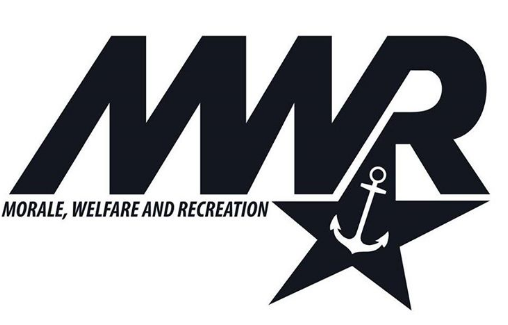 Skipper B/ASA101 Sailing ClassMulberry Cove MarinaNAS JacksonvilleV7.0  10/2/22First Saturday, Marina, 0800-1400ON LAND: Admin/paperwork and IntroductionsSafety ReviewPFDSwimming AbilitySailing Areas for Flying ScotsWhistles	1 - Attention or command	2 - Command	3 - Come to Me	5 - DangerParts/nomenclature						Page 20How Sailboats work						Page 60Sailing terminology						Points of sail							Page 18, 48Knots – Stopper 						Page 64Parts of a Flying Scot (Video, then on Land)Feel the Wind (Video, Questions, Exercise)ON WATER:Procedures for getting in and out of boatsRigging a Flying Scot (Demo then Do)Swim checkCapsize and recovery 					Lunch breakON LAND:Review Points of Sail (Video, chalkboard, Exercise)	Page 18, 48Sailing Chair drill on-land (Video then Exercise)Hand Signals 	Luff Up, Sheet in, Sheet Out, Safety Position/Heave toStop and Go / Safety Position				Tacking / Sailing upwind					Page 50Knots – Round turn and 2 half hitches                          Page 64SAILING:  (Mainsail Only)Tacking Beam to Beam, Close to Close(No Jibing)Stop and Go, Safety PositionMooring Ball and Docking (Instructor Demo)De-Rig and Fold SailsKnots – Square						Page 64First Sunday, Marina, 0800-1400ON LAND: Points of sail: Review					Page 18, 48Determining Wind speed and REEFING	concept(Reefing details in 103 class)				Adding the Jib Sail – Working with two sheets 		Page 45Jib Halyard and Forestay tensionJibing Theory – 						Page 52Triangle, Circle, Slalom Knots – Cleat Hitch						Page 64SAILING: Tacking/Jibing, Stop/Go, Mooring/DockApply Knots Lunch breakON LAND:Rules of the road - “The Big 4”Getting out of irons, Sculling				Page 44Landing on a dock Theory 					Page 83Knots – Bowline						Page 64SAILING:Landing on a dock / Getting out of Irons / Rules AppliedDe-rig and secure the boatsRoll and stow sails						Second Saturday, Marina, 0800-1400ON LAND:Points of sail: Review					Page 18, 48			Man overboard Theory					Page 106		Knots – Clove hitchSAILING:Man Overboard DrillsSecuring Sails on the boat		Lunch breakMan Overboard DrillsFun Races, Follow the Leader, Landing on a dock De-rig and secure the boatsRoll and stow sailsSecond Sunday, Marina, 0800-1400 ON LAND:Knots Review- Cleat, Clove, Square, RTATHH, BowlineHow to call for help - Cell Phone, VHF, Whistle, Gesture, Sails(VHF details in 103 class)	SAILING:Man Overboard DrillsFun Races, Follow the Leader, Landing on a dock De-rig, secure the boatRoll and stow sailsLunch breakON LAND:Birthplace of the Blue Angels NAS Sailing ClubHow to rent boatsSkipper B and ASA101Test and CertificationsCLASS NOTES:Instructors will determine when reefing is required and Instructors will reef the boats as needed. Reefing is a method of reducing sail in order to reduce a boat’s reaction to the wind thus giving the new sailor a gentler experience leading to  improved learning.Skipper B101 class is geared to developing Basic Sailing skills through instruction and practice. Skipper B103 class will cover more advanced topics including Reefing, VHF communication, Outboard motors, Navigation, Advanced Sailing techniques, etc.Class times at 0800-1400. However, weather delays are sometimes issued by the NAS requiring students to leave the water. During such delays, the Instructor will determine the best course of action including:Dismiss or Recess class Continue Land-Based InstructionExtend class upto but not beyond 1600